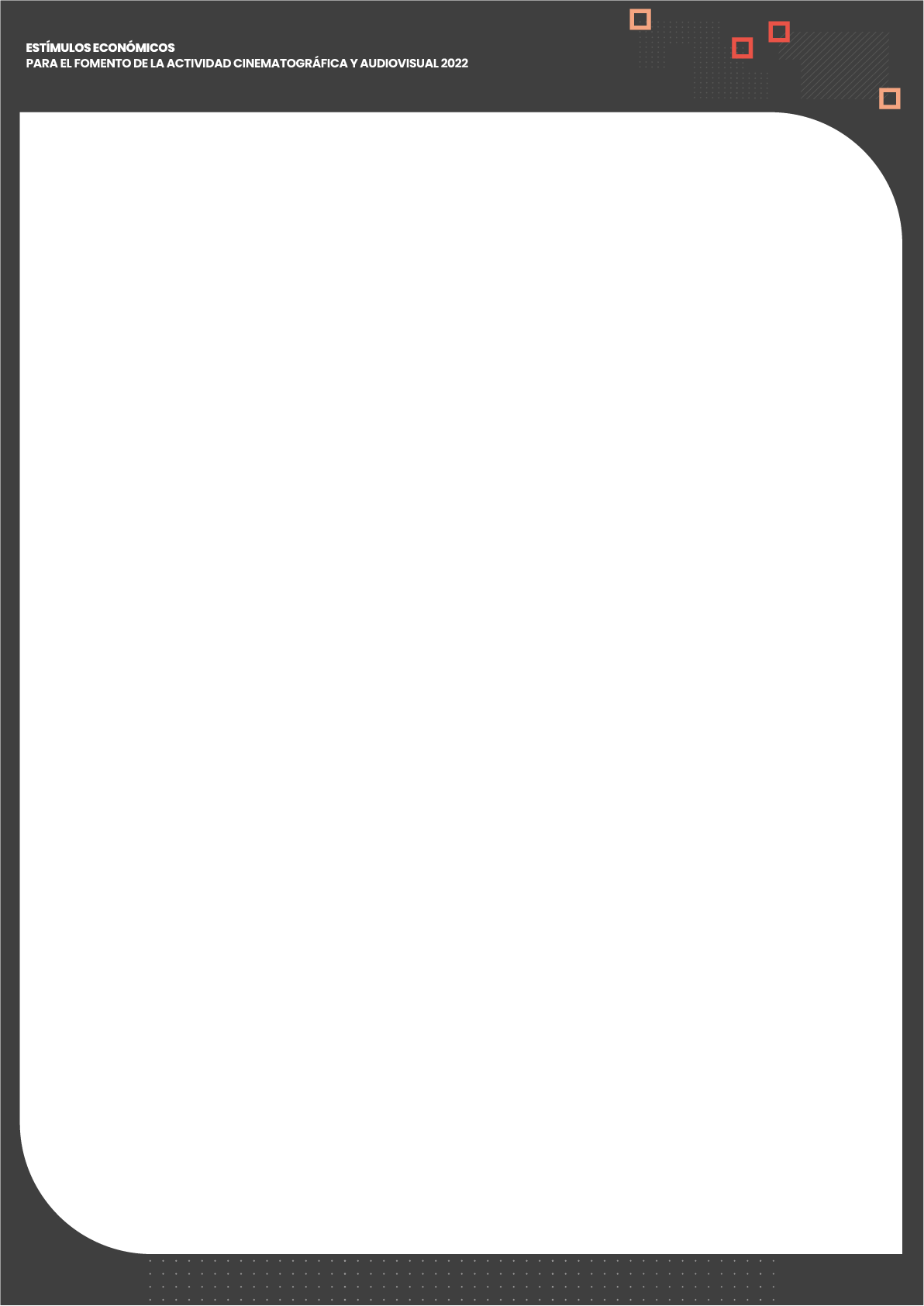 DECLARACIÓN JURADA Yo, _____________________________, identificado(a) con (Documento Nacional de Identidad (DNI)/ Carné de extranjería (CE)/ Pasaporte) Nº ___________, con domicilio en                                            ___________________________________________________________________, distrito de ____________________, provincia y departamento de ________________________, representante legal de la persona jurídica postulante _______________________________DECLARO BAJO JURAMENTO:Que, la obra “______________________” no ha tenido previamente una distribución comercial o alternativa en el territorio nacional, DVD, televisión o plataforma de distribución virtual, y que las actividades objeto de la postulación no han sido ejecutadas con anterioridad.                                 ________, ____ de __________ de 2022. ______________(Firma)_______________ Nombre:                                                                                                                                                                                 D.N.I./ CE/Pasaporte N° 